Детская истерика и методы борьбы с ней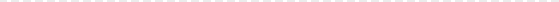 Чужой дядяУстраивать истерику в общественных местах дети могут научиться очень рано, уже в 2-3 года. Как раз в этом возрасте багаж приобретенных в семье и извне знаний о манипуляциях перерастает в практическое их использование.

Даже домашние тихони не уступают заправскому крикуну: захлебываются в плаче, падают на пол, буквально бьются в истерике.

Прерывистое: «Хочу сейчас! Сейчас! Сейчас хочу!» Напряжение растет, случайные зрители — кто отводит глаза, кто, наоборот, пытается вмешаться: «Вот сейчас заберет тебя чужой дядька!»

Часто ли в семьях практикуют вызывание на помощь к «чужому дядьке»? Как часто ребенок добивается криками своего?

Дети отлично понимают силу и эффективность скандала. Особенно в общественном месте. И не боятся использовать этот козырь в своих интересах. А принцип: «Чем бы дитя не тешилось, лишь бы не плакало» очень часто срабатывает.

Распознать манипуляцию совсем не трудно. Ищите выгоду. Показная истерика мгновенно утихнет, стоит только ребенку получить желаемое.

Почему ребенок выбирает именно такой способ? Возможно, в доме многовато запретов, или же, напротив, царит вседозволенность. А может быть, ребенок просто устал или переиграл, и не знает сам, чего хочет.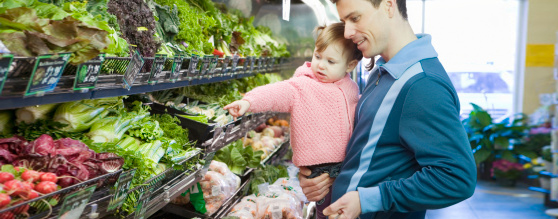 